TITLE OF ABSTRACT  (Centered, 14 Points, Bold)A. LastName1, E. LastName1, B. LastName2, C. LastName3 
1Student, Degree, Faculty/School, University/Higher Education Institution, Country.author1@company.net2Professor, Department, Faculty/School, University/Higher Education Institution, Country.author2@company.net3Representative, External Stakeholder organization name, Country.author2@company.netABSTRACTPlace here your maximum 1 page abstract. Use 11 point Times New Roman (Normal Style). The abstract should summarize the co creation process: the Challenge, the approach and process, the result achieved and the next steps planned. It will be considered for publication in the conference proceedings. Graphs, figures and tables must have a caption. Captions should be centered at the foot of the figure and typed in the same 11 point font used in the paper. References should be noted with square brackets [1] and figures with “fig.1”.Please submit the abstract in PDF format using the appropriate link at the http://in2cop.ipb.pt/EN_authors.html#inscricoes until 30th November 2023.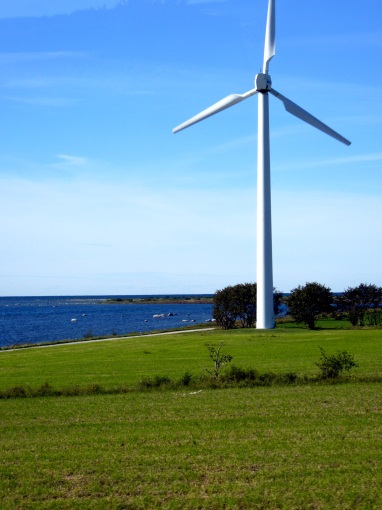 Figure 1: Place a figure of your prototype/ result achieved. REFERENCES  (Centered, 12 Points, Bold)S. Ivanell, J.N. Sørensen, “Wakes”, Journal of wakes, vol.2 (2004) pp. 695-706.